О разработке проекта Стратегии социально-экономического развития Цивильского муниципального округа Чувашской Республики  до 2035 годаВ соответствии с Федеральным законом от 28.06.2014 № 172-ФЗ «О стратегическом планировании в Российской Федерации»,    в целях определения приоритетов, целей и задач социально-экономического развития Цивильского муниципального округа Чувашской Республики, согласованных с приоритетами и целями социально-экономического развития Чувашской Республики:1.Утвердить прилагаемый План разработки Стратегии социально-экономического развития Цивильского муниципального округа Чувашской Республики до 2035 года согласно приложению 1.2.Утвердить Положение о Рабочей группе  по разработке проекта Стратегии социально-экономического развития Цивильского муниципального округа Чувашской Республики до 2035 года согласно приложению 2.3.Утвердить прилагаемый  состав Рабочей группы  по разработке проекта Стратегии социально-экономического развития Цивильского муниципального округа Чувашской Республики до 2035  согласно приложению 3. 4.Утвердить перечень участников разработки проекта Стратегии социально-экономического развития Цивильского муниципального округа Чувашской Республики до 2035 года согласно приложению 4.           5. Назначить куратором за обеспечение разработки и общественное обсуждение проекта Стратегии социально-экономического развития Цивильского муниципального округа Чувашской Республики до 2035 года сектор экономики, инвестиционной деятельности и туризма администрации Цивильского муниципального округа Чувашской Республики.           6.Структурным подразделениям администрации Цивильского муниципального округа Чувашской Республики обеспечить представление в рабочую группу необходимой информации для разработки проекта Стратегии социально-экономического развития Цивильского муниципального округа Чувашской Республики до 2035 года в срок, установленный Планом разработки Стратегии социально-экономического развития Цивильского муниципального округа Чувашской Республики до 2035 года.             7.Рекомендовать  предприятиям и организациям, расположенным на территории  Цивильского муниципального округа, принять участие в разработке проекта Стратегии социально-экономического развития Цивильского муниципального округа Чувашской Республики до 2035 года на этапе сбора предложений для включения в Стратегию социально-экономического развития Цивильского муниципального округа Чувашской Республики до 2035 года в соответствии с Планом.    8. Признать утратившими силу  распоряжение администрации Цивильского района Чувашской Республики от 19 декабря 2017 года № 380-р «О разработке проекта стратегии социально-экономического развития Цивильского района Чувашской Республики».             9.Контроль за исполнением настоящего распоряжения возложить на заместителя главы администрации по вопросам сельского хозяйства, экономики и инвестиционной деятельности –начальник отдела сельского хозяйства и экологии.Глава Цивильскогомуниципального округа                	                                                                  А.В.ИвановЗаместитель главы администрации-  начальник отдела организационно-контрольной и кадровой работы	                                                      А.А. Купранова «  29 » сентября 2023 г. Заведующий сектором правового обеспечения                                                       Т.Ю. Павлова «  29 » сентября 2023 г. Заведующий сектором экономики, инвестиционной деятельности и туризма                                                    Л.В. Степанов «  29 » сентября 2023 г. Приложение № 1к  распоряжению администрации Цивильского муниципального округа от «29» сентября  2023 года № 512-рПлан
разработки Стратегии социально-экономического развитияЦивильского муниципального округа Чувашской Республики до 2035 года__________Приложение № 2к  распоряжению администрации Цивильского муниципального округа от « 29 » сентября  2023 года № 512-рПоложениео рабочей группе по разработке проектаСтратегии социально-экономического развития Цивильского муниципального округа Чувашской Республики до 2035 года1. Общие положения1.1. Рабочая группа  по разработке проекта  Стратегии социально-экономического развития Цивильского муниципального округа Чувашской Республики до 2035 года (далее – Рабочая группа) является коллегиальным совещательным органом и создаётся в целях содействия разработки проекта Стратегии социально-экономического развития Цивильского муниципального округа до 2035 года      (далее – проект Стратегия до 2035 года).1.2. Рабочая группа в своей деятельности руководствуется Конституцией Российской Федерации, нормативными правовыми актами Российской Федерации и Чувашской Республики, муниципальными правовыми актами Цивильского муниципального округа, а также настоящим Положением.2. Цели и задачи Рабочей группы2.1. Основной целью Рабочей группы  является координация деятельности и обеспечение взаимодействия всех структурных подразделений администрации Цивильского муниципального округа, муниципальных учреждений и предприятий, организаций, общественных объединений Цивильского муниципального округа Чувашской Республики  при разработке проекта Стратегии до 2035 года.2.2. Задачами Рабочей группы являются:2.2.1. Рассмотрение, согласование вопросов и предложений по разработке проекта Стратегии до 2035 года и ее корректировке;2.2.2. Обсуждение хода разработки проекта Стратегии до 2035 года:2.2.3. Разработка предложений по социально-экономическому развитию Цивильского муниципального округа на принципах сотрудничества гражданского общества, органов государственной власти и местного самоуправления муниципальных образований Цивильского муниципального округа Чувашской Республики;2.2.4. Привлечение к разработке Стратегии до 2035 года граждан, представляющих интересы различных групп населения Цивильского муниципального округа Чувашской Республики.3. Функции Рабочей группы3.1. Организация и проведение обсуждений вопросов, связанных с разработкой  проекта Стратегии до 2035 года, в форме заседаний Рабочей группы.3.2. Обеспечение взаимодействия структурных подразделений администрации Цивильского муниципального округа Чувашской Республики с представителями деловых кругов, общественных объединений в целях выработки согласованных решений по разработке механизма и конкретных мер по разработке проекта Стратегии до 2035 года.4. Права Рабочей группы4.1. Запрашивать и получать информацию от представителей органов местного самоуправления, муниципальных учреждений и предприятий, общественных объединений, других организаций при рассмотрении вопросов, связанных с разработкой проекта Стратегии до 2035 года.4.2. Приглашать должностных лиц от органов местного самоуправления, муниципальных учреждений и предприятий, представителей общественных объединений, других организаций для обсуждения вопросов разработки проекта Стратегии до 2035 года.4.3. Привлекать при необходимости экспертов и консультантов для решения вопросов, входящих в компетенцию Рабочей группы.5. Состав и организация работы Рабочей группы5.1. Председателем Рабочей группы является глава Цивильского муниципального округа Чувашской Республики. В отсутствие главы Цивильского муниципального округа Чувашской Республики полномочия председателя Рабочей группы временно возлагаются на должностное лицо, исполняющее обязанности главы администрации Цивильского муниципального округа Чувашской Республики.5.2. Заседания Рабочей группы проводятся по мере необходимости.       5.3. Повестка очередного заседания Рабочей группы формируется на основе предложений членов Рабочей группы.5.4. Решения, принимаемые Рабочей группой, оформляются в форме протоколов и носят рекомендательный характер. Протоколы размещаются на официальном сайте Цивильского муниципального округа Чувашской Республики в информационно-телекоммуникационной сети «Интернет»..5.5. Председатель Рабочей группы назначает даты проведения заседаний, ведёт заседания Рабочей группы, распределяет обязанности и поручения между членами Рабочей группы, осуществляет общий контроль за исполнением решений Рабочей группы.5.6. Члены Рабочей группы:5.6.1. Участвуют в совещаниях, проводимых Рабочей группой, а также в подготовке материалов по рассматриваемым вопросам;5.6.2. Вносят предложения и замечания по повестке заседания и протоколу заседания Рабочей группы;5.6.3. Знакомятся с документами, касающимися рассматриваемых вопросов, высказывают свое мнение по существу обсуждаемых вопросов;5.6.4. Обладают равными правами при обсуждении вопросов;5.6.5. Лично участвуют в заседаниях Рабочей группы или делегируют право персонального участия другим лицам;5.7. Секретарь Рабочей группы информирует членов Рабочей группы о времени и месте проведении заседаний, ведёт протокол заседания Рабочей группы.5.8. Организационное обеспечение деятельности Рабочей группы осуществляет сектор экономики, инвестиционной деятельности и туризма администрации Цивильского муниципального округа Чувашской Республики. Приложение №3  								к распоряжению администрацииЦивильского муниципального округа Чувашской Республикиот 29 сентября 2023г. № 512-рС о с т а в
рабочей группы по разработке проекта Стратегии социально-экономического развития Цивильского муниципального округа  Чувашской Республики до 2035 года_____                                                                                       Приложение № 4к  распоряжению администрации Цивильского муниципального округа от «29» сентября 2023 года №  512-рПеречень участников разработки проекта Стратегии социально-экономического развития Цивильского муниципального округа  Чувашской Республики до 2035 года____________ЧĂВАШ РЕСПУБЛИКИ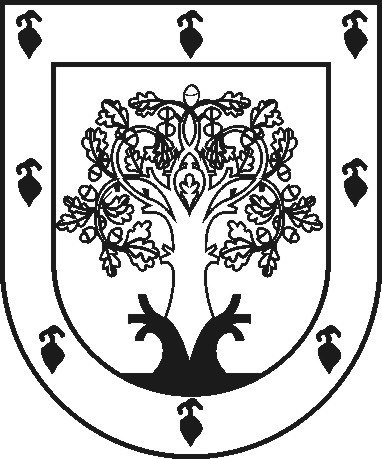 ЧУВАШСКАЯ РЕСПУБЛИКАÇĚРПӲМУНИЦИПАЛЛĂ ОКРУГĔНАДМИНИСТРАЦИЙĚХушу2023ç. авӑн уйӑхĕн 29-мӗшӗ 512-р№Çěрпÿ хулиАДМИНИСТРАЦИЯ ЦИВИЛЬСКОГО МУНИЦИПАЛЬНОГО ОКРУГАРаспоряжение 29 сентября 2023 г. № 512-ргород Цивильск№ п/пОсновные мероприятияСрокразработки1.Создание рабочей группы по разработке проекта Стратегии социально-экономического развития Цивильского муниципального округа Чувашской Республики до 2035 годадо 03.10.20232.Подготовка распоряжения о разработке проекта Стратегии социально-экономического развития Цивильского муниципального округа Чувашской Республики до 2035 годадо 03.10.20233.Формирование и утверждение состава участников разработки проекта Стратегии социально-экономического развития Цивильского муниципального округа Чувашской Республики до 2035 годадо 03.10.20234.Проведение стратегического анализа и оценка степени достижения целей и задач развития Цивильского муниципального округа Чувашской Республики за 2018-2022ггдо 09.10.20235.Определение целей и приоритетов развития Цивильского муниципального округа Чувашской Республики до 2035 года, разработка сценариев и прогнозовдо 20.10.20236.Подготовка текста проекта Стратегии социально-экономического развития Цивильского муниципального округа Чувашской Республики до 2035 годадо 13.11.20237.Публичные слушания, общественные обсуждения проекта Стратегии социально-экономического развития Цивильского муниципального округа Чувашской Республики до 2035 года на заседании рабочей группы по разработке Стратегии, в том числе размещение проекта на официальном сайте Цивильского муниципального округа Чувашской Республики в информационно-телекоммуникационной сети «Интернет» ноябрь-декабрь 20238.Формирование сводной информации о поступивших предложениях и замечаниях по итогам проведения публичных слушаний, общественных обсуждений проекта Стратегии социально-экономического развития Цивильского муниципального округа Чувашской Республики до 2035 года и направление ее на рассмотрение участникам разработки Стратегии, в части их компетенциидекабрь 2023-январь 20249.Доработка проекта Стратегии социально-экономического развития Цивильского муниципального округа Чувашской Республики до 2035 года с учетом замечаний и предложений, поступивших в ходе публичных слушаний, общественных обсуждений                                                                                                                                                                                                                                                                                                                                                                                                                                                                                                                                                                                                                                                                                                                                                                                                                                                                                           январь 202410.Согласование проекта Стратегии социально-экономического развития Цивильского муниципального округа Чувашской Республики до 2035 годаянварь-февраль 202411.Подготовка проекта нормативного акта об утверждении Стратегии Цивильского муниципального округа Чувашской Республики до 2035 годаянварь-февраль 202412.Утверждение Стратегии социально-экономического развития Цивильского муниципального округа Чувашской Республики до 2035 годафевраль 2024Иванов Алексей Викторович–глава Цивильского муниципального округа Чувашской Республики, председатель рабочей группыШоглева Тамара Петровна–главный специалист-эксперт сектора экономики, инвестиционной деятельности и туризма администрации Цивильского муниципального округа Чувашской Республики, секретарь рабочей группыЧлены рабочей группы:Матвеев Сергей Петрович–первый заместитель главы - начальник управления по благоустройству и развитию территорий   администрации Цивильского муниципального округа Чувашской Республики Волчкова Алла Викторовна-заместитель главы администрации –начальник отдела образования и социального развития администрации Цивильского муниципального округа Чувашской РеспубликиКупранова Анастасия Анатольевна-заместитель главы администрации- начальник отдела организационно-контрольной и кадровой работы администрации Цивильского муниципального округа Чувашской Республики Васильева Анастасия Алексеевна-начальник отдела сельского хозяйства и экологии администрации Цивильского муниципального округа Чувашской Республики Владимирова Любовь Леонидовна-начальник отдела  земельных и имущественных отношений администрации Цивильского муниципального округа Чувашской Республики Степанов Леонид Васильевич-заведующий сектором экономики инвестиционной деятельности и туризма администрации Цивильского муниципального округа Чувашской Республики Трофимова Валентина Ивановна-председатель районной организации ветеранов войны и труда, Вооруженных сил, правоохранительных органов (по согласованию)Генералов Сергей Алексеевич-председатель совета Цивильского РАЙПО (по согласованию)Евдокимов Леонид Витальевич-генеральный директор  ООО «Воддорстрой», (по согласованию)Курчаткин Николай Григорьевич-генеральный директор ООО «Авангард», (по согласованию)Михайлов Александр Игоревич-начальник отдела строительства Управления по благоустройству и развитию территорий администрации Цивильского муниципального округа Чувашской РеспубликиЯкимов Дмитрий Владимирович-начальник отдела дорожного хозяйства и ЖКХ Управления по благоустройству и развитию территорий администрации Цивильского муниципального округа Чувашской Республики Ермолаева Ираида Владимировна-начальник отдела ЗАГС администрации Цивильского муниципального округа Чувашской Республики Порфирьев Сергей Дмитриевич-генеральный директор ООО «Гармония», председатель союза предприятий и предпринимателей Цивильского муниципального округа (по согласованию)Матвеева Елена Анатольевна-начальник КУ «Центр предоставления мер социальной поддержки» Минтруда Чувашии (по согласованию)Спиридонова Анджела Александровна-главный врач БУ ЧР «Цивильская центральная районная больница» Министерства здравоохранения Чувашской Республики (по согласованию)Петрова Мальвина Владимировна-заведующий сектором культуры, молодежной политики, спорта и архивного дела отдела образования администрации Цивильского муниципального округа Чувашской Республики Андреева Оксана Валерьевна–начальник финансового отдела администрации Цивильского муниципального округа Чувашской Республики Ефимов Дмитрий Александрович-заведующий сектором организации и проведения закупок администрации Цивильского муниципального округа Чувашской РеспубликиПавлова Татьяна Юрьевна-заведующий сектором правового обеспечения администрации Цивильского муниципального округа Григорьев Александр Валентинович-заведующий сектором ГО ЧС, мобилизации и специальных программ администрации Цивильского муниципального округа Чувашской РеспубликиФилиппов Сергей Павлович–начальник отдела  КУ Чувашской Республики «Центр занятости населения Чувашской Республики» Министерства труда и социальной защиты Чувашской Республики в Цивильском муниципальном округе Чувашской Республики (по согласованию)Солоденов Евгений Владимирович- директор АУ ДО «ДЮСШ «Асамат»  (по согласованию)Профоров Евгений Валерьевич-заведующий сектором  цифрового развития и информационных технологий администрации Цивильского муниципального округа  Чувашской Республики Аврамова Елена Алексеевна-советник главы администрации Цивильского муниципального округа по работе с молодежью№ п/пУчастники1Депутаты  Собрания депутатов Цивильского муниципального округа Чувашской Республики (по согласованию)2Глава Цивильского муниципального округа  Чувашской Республики 3Заместитель главы администрации Цивильского муниципального округа - начальник отдела организационно-контрольной и кадровой работы4Заместитель главы администрации - начальник отдела образования и социального развития5.Первый заместитель главы администрации - начальник Управления по благоустройству и развитию территорий6.Заместитель главы администрации по вопросам сельского хозяйства, экономики и инвестиционной деятельности –начальник отдела сельского хозяйства и экологии7.Структурные подразделения администрации Цивильского муниципального округа  Чувашской Республики:7.1Сектор экономики, инвестиционной деятельности и туризма администрации Цивильского муниципального округа  Чувашской Республики  (уполномоченный орган)7.2Отдел сельского хозяйства и экологии администрации Цивильского муниципального округа  Чувашской Республики 7.3Отдел земельных  и имущественных отношений администрации Цивильского муниципального округа  Чувашской Республики 7.4Управление по благоустройству и развитию территорий администрации Цивильского муниципального округа  Чувашской Республики 7.5Финансовый отдел администрации Цивильского муниципального округа  Чувашской Республики 7.6Отдел образования и социального развития администрации Цивильского муниципального округа  Чувашской Республики 7.7Отдел организационно-контрольной и кадровой работы администрации Цивильского муниципального округа  Чувашской Республики 7.8Сектор правового обеспечения администрации Цивильского муниципального округа  Чувашской Республики 7.9Сектор цифрового развития и информационных технологий администрации Цивильского муниципального округа  Чувашской Республики 7.10Сектор ГО ЧС, мобилизации и специальных программ администрации Цивильского муниципального округа  Чувашской Республики7.11Отдел ЗАГС администрации Цивильского муниципального округа  Чувашской Республики 7.12Сектор культуры, молодежной политики, спорта и архивного дела администрации Цивильского муниципального округа  Чувашской Республики 8.Общественные организации  (по согласованию)9.Представитель Ассоциации предприятий и предпринимателей Цивильского муниципального округа Чувашской Республики при Торгово-промышленной палате Чувашской Республики  (по согласованию)10.Предприятия и организации, независимо от форм собственности, расположенные на территории Цивильского муниципального округа Чувашской Республики  (по согласованию)11.Жители Цивильского муниципального округа Чувашской Республики, в части общественного обсуждения (по согласованию)